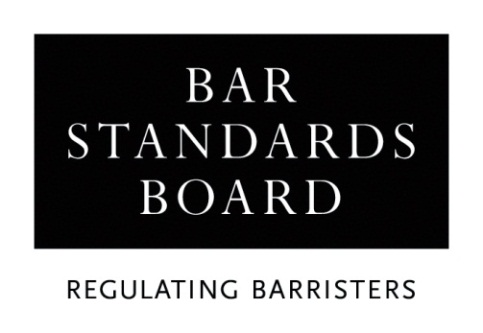 Bar Course Aptitude Test (BCAT)Extenuating circumstances formWhen completing this form please refer to the BCAT extenuating circumstances policy and procedures.The form may be accessed in other formats, for further assistance please email BCAT@barstandardsboard.org.uk.N.B Before completing this form please note the BCAT can be rescheduled or cancelled up to 24 hours prior to the scheduled test with no charge.Please note ALL fields are mandatory.Privacy Statement: www.barstandardsboard.org.uk/privacy-statement.html Your extenuating circumstances form and the accompanying evidence should be submitted to BCAT@barstandardsboard.org.ukPersonal detailsPersonal detailsPersonal detailsBCAT IDBCAT__ __ __ __ __ __BCAT__ __ __ __ __ __Name (print in block capitals)Address for correspondenceTelephone numberEmail addressHave you taken the BCAT?Yes / NoYes / NoAt which Pearson VUE centre were you scheduled to take / did you take the BCAT?Test centre: _______________Country: _______________Date: _______________ / Time: _______________Test centre: _______________Country: _______________Date: _______________ / Time: _______________List the extenuating circumstances you wish to submit to the BSBList the extenuating circumstances you wish to submit to the BSBList the extenuating circumstances you wish to submit to the BSBi. Please state a) the circumstances you wish to submit and, b) the impact of the circumstances on your ability to schedule the BCAT or complete the BCAT.i. Please state a) the circumstances you wish to submit and, b) the impact of the circumstances on your ability to schedule the BCAT or complete the BCAT.ii. Date(s) on which the extenuating circumstances first occurred and the period covered by documentary evidence.ii. Date(s) on which the extenuating circumstances first occurred and the period covered by documentary evidence.iii. List any documents you are submitting as documentary evidence to support your BCAT Extenuating Circumstances Form.iii. List any documents you are submitting as documentary evidence to support your BCAT Extenuating Circumstances Form.Description of documentsiii. List any documents you are submitting as documentary evidence to support your BCAT Extenuating Circumstances Form.iii. List any documents you are submitting as documentary evidence to support your BCAT Extenuating Circumstances Form.iii. List any documents you are submitting as documentary evidence to support your BCAT Extenuating Circumstances Form.iii. List any documents you are submitting as documentary evidence to support your BCAT Extenuating Circumstances Form.iii. List any documents you are submitting as documentary evidence to support your BCAT Extenuating Circumstances Form.iii. List any documents you are submitting as documentary evidence to support your BCAT Extenuating Circumstances Form.iii. List any documents you are submitting as documentary evidence to support your BCAT Extenuating Circumstances Form.iii. List any documents you are submitting as documentary evidence to support your BCAT Extenuating Circumstances Form.iv. Please state your preferred outcome(s).iv. Please state your preferred outcome(s).Free re-take / Refund / Other:__________________________________________________________DeclarationI declare that the information given in this form is true to the best of my knowledge and that I would be willing to answer further questions relating to it if necessary.I have read the Bar Standards Board’s Privacy Statement and understand how my data will be handled.DeclarationI declare that the information given in this form is true to the best of my knowledge and that I would be willing to answer further questions relating to it if necessary.I have read the Bar Standards Board’s Privacy Statement and understand how my data will be handled.DeclarationI declare that the information given in this form is true to the best of my knowledge and that I would be willing to answer further questions relating to it if necessary.I have read the Bar Standards Board’s Privacy Statement and understand how my data will be handled.Candidate SignatureCandidate SignatureDateDateFor BSB Use OnlyFor BSB Use OnlyExtenuating circumstance submission approved or rejected by BSBApproved / RejectedReason for BSB decisionApproved / rejected byDate approved / rejectedDate Pearson VUE contactedInformation recordedDate student informed